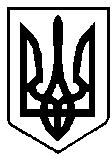 УКРАЇНАРІВНЕНСЬКА ОБЛАСТЬм. ВАРАШР О З П О Р Я Д Ж Е Н Н Яміського голови08 жовтня  2021 року								№ 258-рПро надання КП «МЕМ» дозволу  на отримання кредиту у форміовердрафт в АБ «УКРГАЗБАНК»Розглянувши лист комунального підприємства «Міські електричні мережі» від 09.09.2021 №167, враховуючи Статут комунального підприємства «Міські електричні мережі», затверджений рішенням міської ради від 31 липня 2019 року №1506, керуючись статтями 78, 346 Господарського кодексу України, статтями   17, 42 Закону України «Про місцеве самоврядування в Україні»:1. Дозволити комунальному підприємству «Міські електричні мережі» (далі - Підприємство), код ЄДРПОУ 32631004, звернутися в АБ «УКРГАЗБАНК» з клопотанням про надання кредиту у формі – овердрафт (укладення кредитного договору), з лімітом не більше 580 000,00 (п’ятсот вісімдесят тисяч) гривень 00 копійок, терміном до 12 місяців, на поповнення обігових коштів, з процентною ставкою – 10,78% річних та наступними комісіями:0,5% від ліміту овердрафту (максимального ліміту овердрафту, у разі його встановлення за договором) (мінімум 500,00 грн) (періодичність оплати - одноразово);0,25% від ліміту овердрафту (мінімум 1 000,00 грн.) (періодичність сплати - щомісячно);Графік погашення (обнулення) овердрафту - кожні 30 календарних дні. Овердрафт без забезпечення.Надати повноваження директору Підприємства - Решетицькому Станіславу Августовичу на  підписання від імені Підприємства - кредитного договору та інших договорів, супутніх документів з Банком, з правом визначення інших умов договорів та супутніх документів на власний розсуд.Контроль за виконанням розпорядження залишаю за собою.В.о. міського голови					Михайло ВОЛИНЕЦЬ